Интересует калькуляция по данному набору.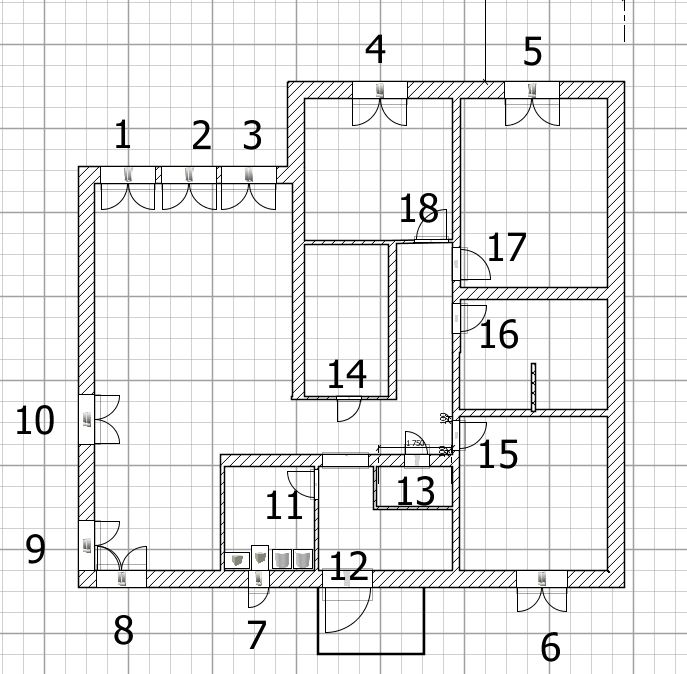 Стеклопакет двухкамерный, профиль Рехау,Фурнитура РОУТУ.Это будет пластиковый профиль  с ламинацией под дуб рустикКонтакты личка№ проеманазначениевысоташиринаприподнятось над поломПримечание1окно15001200600глухое2окно210012000 дверь выход на терассу 2 не симетрич.створки 200/1000,одна с проветриванием3окно15001200600глухое4окно150014006002 створки одна из которых открывается и имеет режим проветривания5окно150014006002 створки обе открываются и имеют режим проветривания6окно140014008002 створки одна из которых открывается и имеет режим проветривания7окно14006008001 створка. Открывается и имеет режим проветривания8окно14001200800глухое9окно14001200800глухое10окно140012008002 створки одна из которых открывается и имеет режим проветривания